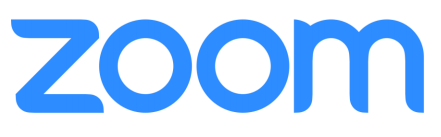 Zoom — это сервис для проведения видеоконференций, онлайн-встреч и создания групповых чатов:Название: ZOOM Cloud Meetings Официальный сайт: https://zoom.us Страница загрузки: httos://zoom.us/download Стоимость: Базовая версия бесплатнаяКак присоединиться к видеоконференции Откройте приглашение и перейдите по ссылке.Установите приложение, загрузка которого начнется автоматически, или воспользуйтесь возможностью «подключиться из браузера»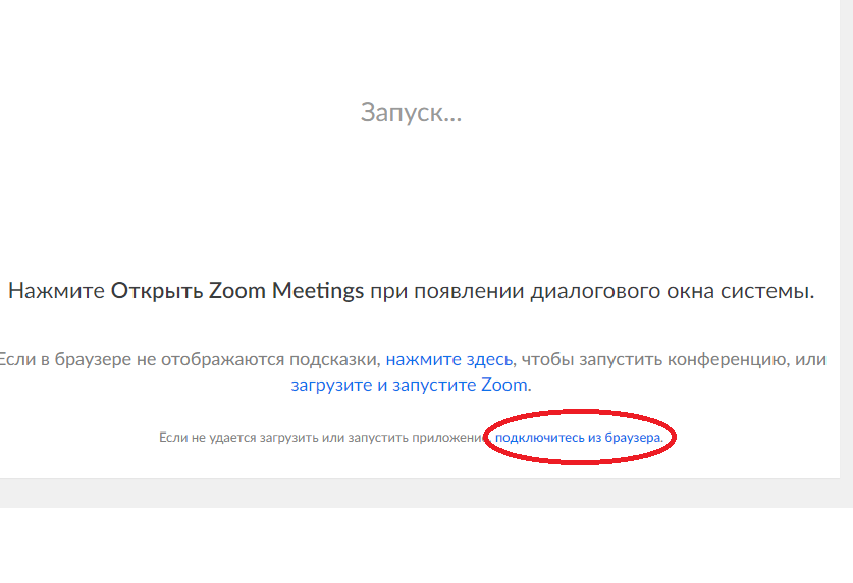 В случае наличия приложения, откройте клиент Zoom на компьютере / мобильное приложение. Если у Вас нет аккаунта, то выберите опцию Войти в конференцию":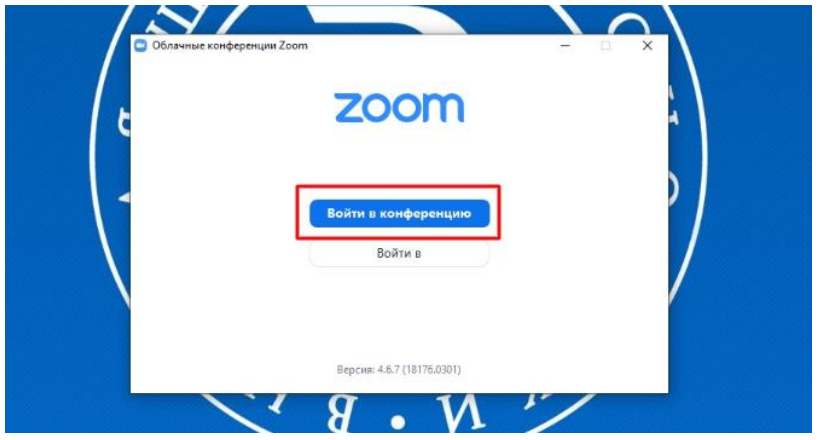 Если у Вас есть аккаунт, нажмите кнопку "Войти в" и выберите опцию "Войти"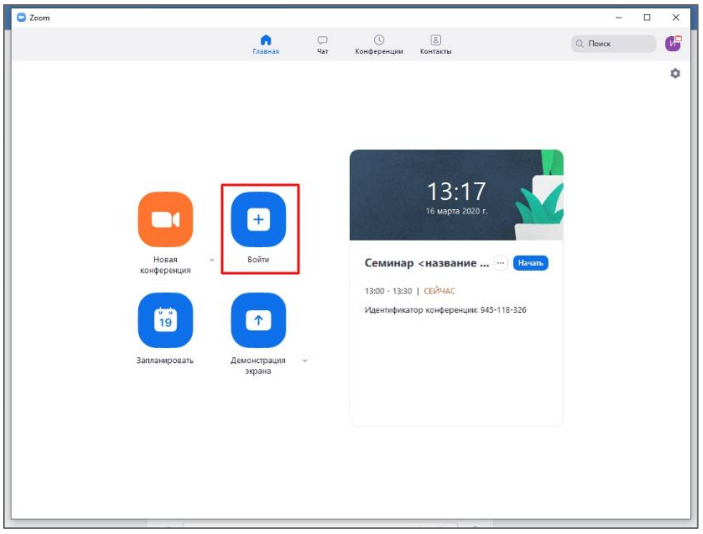 Введите номер идентификатора из приглашения и свое имя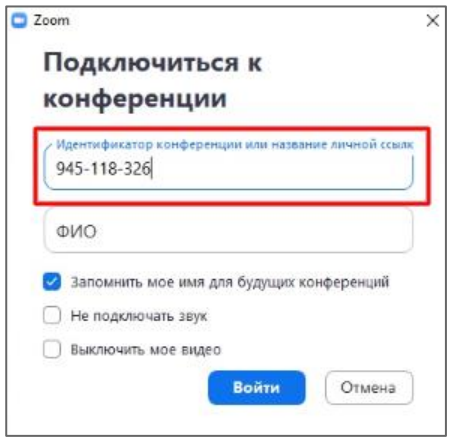 Участие в конференции (разговоре, вебинаре)Когда вы войдете, то перед вами раскроется рабочая панель сервиса ZOOM. Вы увидите всех, кто на данный момент находится на конференции и внизу экрана панель управления.Некоторые функции лучше знать заранее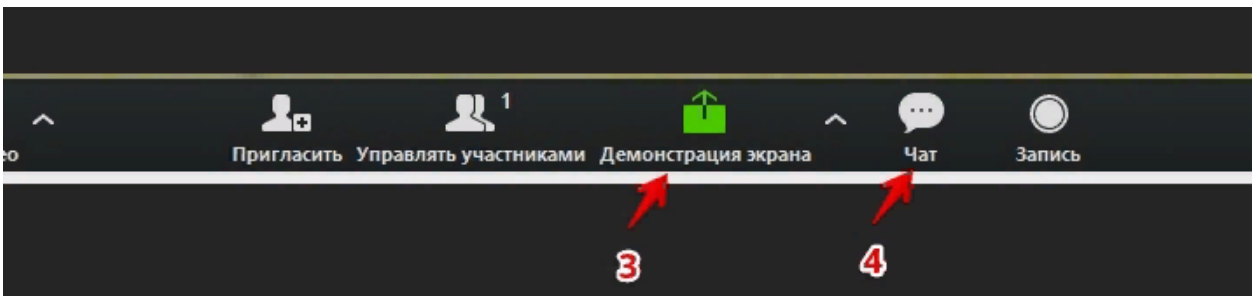 1 – “Выключить звук”С помощью этой кнопки вы можете включать и выключать свой микрофон.
По негласному правилу, если кто-то говорит в эфире, остальные участники выключают микрофон. Это связано с тем, что даже если вы молчите, то кликанье мышкой, любые шумы в вашем помещении и т.д. слышны всем участникам. Чем больше участников, тем больше может быть фоновый шум.Ваш микрофон имеет право включать и выключать организатор конференции. 
Рядом с этой кнопкой находится галочка, направленная вверх. При ее нажатии выпадает меню, где вы можете настроить ваш микрофон2 – “Остановить видео”Кнопка аналогичная предыдущей. С ее помощью можно включать и выключать свою камеру. Но есть отличие. Организатор может выключить вашу камеру, но не может ее включить. Когда он решит подключить вас вновь к разговору, и включит вашу камеру, к вам придет запрос для разрешения.3 – “Демонстрация экрана”Эту функцию можно будет использовать либо если вы сами организовали конференцию, либо с разрешения организатора. Она позволяет переключиться и показать всем участникам экран своего компьютера или гаджета (презентацию, документ и т.д.). Это бывает необходимо во время мозгового штурма, совещания или интерактивного обучения. Как только включается экран, появляется дополнительное меню, которое позволит вам рисовать, ставить стрелочки, двигать мышкой и т.д. Исследуйте сами эти возможности4 – “Чат”Эта кнопка позволяет открыть окно чата и писать там во время сеанса. Функция похожа на аналогичную в вебинарных комнатах. Она полезна, если вы пока не участвуете в активной дискуссии и ваше видео не выведено на экран. А задать вопрос хочется5 – “Завершить конференцию”С помощью этой кнопки вы можете покинуть конференцию (разговор, обучение, совещание). Если вы организатор, то можете просто покинуть “конференц-зал”, дав возможность другим еще общаться некоторое время, а можете закрыть конференцию для всехПочему организатор имеет право подключения и отключения участников?Бывает, что участников больше, чем окон может вместить рабочая зона. Поэтому в рабочей зоне можно видеть только тех, кто сейчас принимает активное участие в разговоре. Остальные находятся “в тени”. То есть, они присутствуют, всё видят, могут задать вопрос в чате, но не голосом с экрана. Если организатору нужно добавить новых участников в активную дискуссию, то он отключает (или просит отключиться) участников, которые уже высказались, и подключает новых. Например, васДля того, чтобы обратить на себя внимание вы можете 
“Поднять руку” 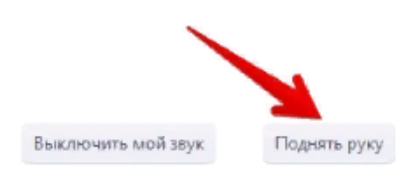 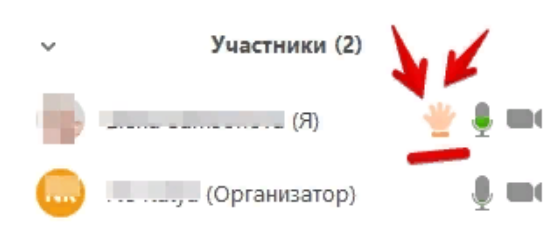 6 – “Поднять руку”Для того, чтобы “Поднять руку” и обратить на себя внимание вам нужно:– Включить “Чат”, как было описано в пункте 4. У вас справа сбоку появится поле с чатом.– В самом низу вы можете увидеть две кнопки “Выключить мой звук” и “Поднять руку”.– Если вам нужно выключить ваш звук, чтобы не мешать остальным, пока вы не участвуете в живой дискуссии, сделайте это здесь.– Если вы хотите обратить на себя внимание, нажмите на “Поднять руку”.– Как только вы это сделаете, у организатора на панели “Участники” напротив вашего имени и аватарки появится ладошка. И как только он сможет,  он даст вам слово и выведет ваше изображение на экран, если вы еще не тамВсе! Теперь Вы готовы к участию в конференции на платформе ZOOM!